Берегите себя и своих близких и не забывайте,что самая доходчивая форма обучения –личный пример!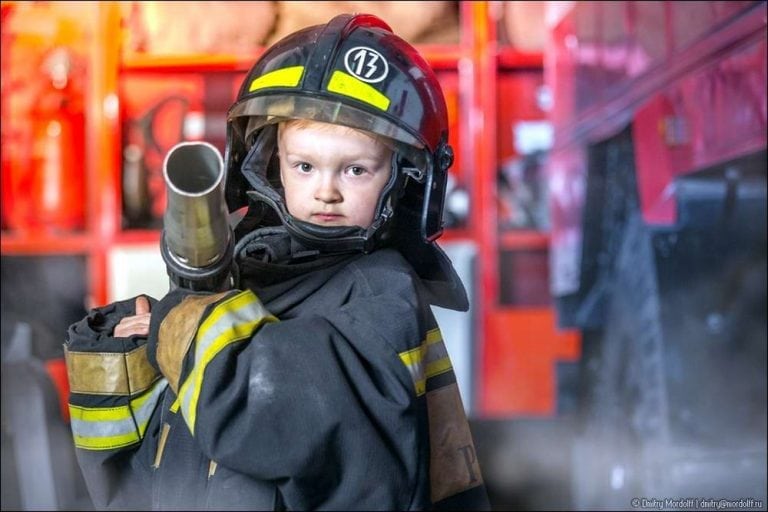 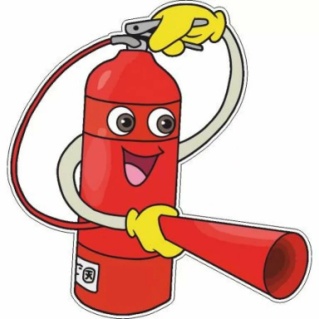 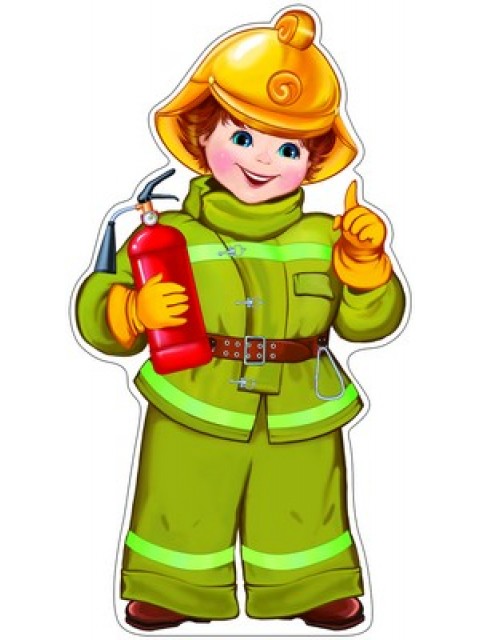 2020г.Уважаемые родители!В целях вашей безопасности и безопасности ваших детей как можно чаще беседуйте с детьми о том, как себя вести в чрезвычайных ситуациях. Но главное: научите детей избегать потенциальную опасность. Например, опасность пожара. Не забывайте повторять с детьми правила пожарной безопасности.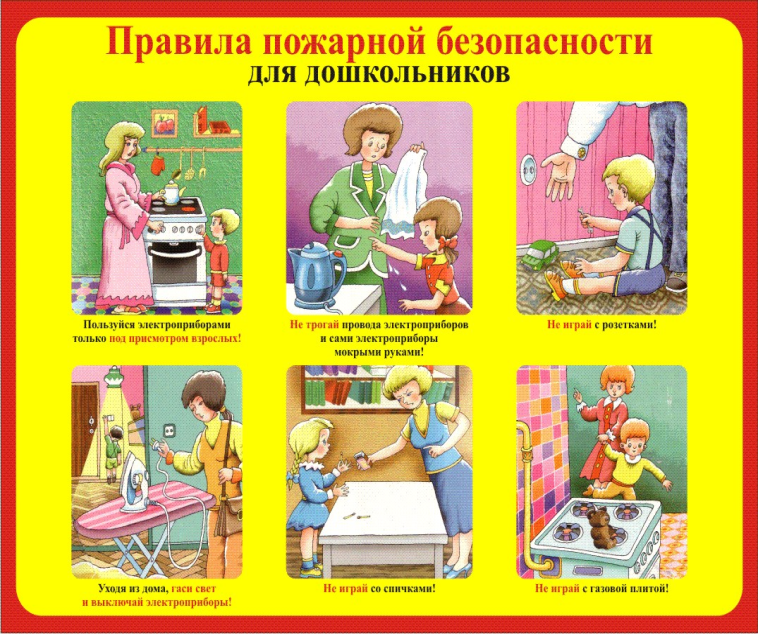 - Ребёнок должен знать свой адрес, Ф.И.О. и номер телефона! - Огнеопасные приборы храните в недоступном от ребёнка месте.
- Показывайте своим примером, что вы выключаете электроприборы, особенно мелкие приборы (утюг, фен, кофеварка, чайник).
- Расскажите, что в деревне или на даче без взрослых нельзя, подходить и включать обогревательные приборы (камины, батареи).
- Не забывайте напомнить, что «спички – детям не игрушка»!В случае возникновения пожара, если рядом нет взрослых, детям нужно действовать следующим образом:Обнаружив пожар, позвонить по телефону 01, сообщить фамилию, место, что и где горит.Предупредить о пожаре соседей, если необходимо, они помогут ребенку вызвать пожарных.Нельзя прятаться под кровать, в шкаф, под ванну, а постараться убежать из квартиры.